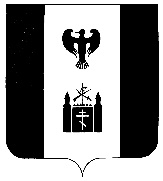 РОССИЙСКАЯ ФЕДЕРАЦИЯ         КАМЧАТСКИЙ КРАЙТИГИЛЬСКИЙ РАЙОНСОБРАНИЕ ДЕПУТАТОВСЕЛЬСКОЕ  ПОСЕЛЕНИЕ  «село Воямполка»РЕШЕНИЕ  Второй внеочередной  сессии пятого созыва«08»  ноября 2021 г                                                                                 № 02 Об утверждении Положения об избрании главысельского поселения «село Воямполка»        Руководствуясь положениями статьи 36 Федерального закона от 06.10.2003      № 131-ФЗ «Об общих принципах организации местного самоуправления в Российской Федерации», Закона Камчатского края от 04.06.2014 № 463 «Об отдельных вопросах формирования представительных органов муниципальных районов и избрания глав муниципальных образований в Камчатском крае», части 3 статьи 33 Устава сельского поселения «село Воямполка» Собрание депутатов    РЕШИЛО:Утвердить прилагаемое Положение об избрании главы сельского поселения «село Воямполка» Тигильского муниципального района.Настоящее решение обнародовать путем вывешивания его на доске информации, расположенной в здании администрации по адресу: с. Воямполка, ул. Гагарина,13.Настоящее решение вступает в силу с момента его обнародования.Председательствующий  Собрания депутатов муниципального образованиясельского поселения «село Воямполка»            _________                                                                                                                                                 Приложение                                                                                                                                       к решению Собрания депутатов                                                                                                                                            сельского поселения «село Воямполка»                                                                                                                                             от 08.11.2021 №  02Положение о порядке избрания главы сельского поселения   «село Воямполка»                                                            I. Общие положения  1. Глава сельского поселения «село Воямполка» (далее – глава сельского поселения) является высшим должностным лицом сельского поселения «село Воямполка» и избирается Собранием депутатов сельского поселения «село Воямполка» (далее – Собрание депутатов) из своего состава при тайном голосовании на (четыре года).2. Глава сельского поселения исполняет полномочия председателя Собрания депутатов сельского поселения «село Воямполка» и возглавляет исполнительно-распорядительный орган сельского поселения «село Воямполка» - администрацию сельского поселения «село Воямполка»  далее (администрация сельского поселения ).3. Глава сельского поселения избирается Собранием депутатов из своего состава на сессии при тайном голосовании.4. Решение принимается 2/3 от установленной численности депутатов  Собрания депутатов.5.  Днем вступления в должность главы сельского поселения считается день публичного принятия им присяги.6.  Глава сельского поселения не позднее 15 дней со дня принятия Собранием депутатов решения об избрании на должность, приносит перед депутатами и общественностью присягу следующего содержания:«Клянусь добросовестно исполнять полномочия главы сельского поселения «село Воямполка» уважать, защищать права и свободы человека и гражданина соблюдать Конституцию Российской Федерации, Федеральное законодательство, Законодательство Камчатского края».7. С момента принесения присяги глава сельского поселения считается вступившим в должность.8. Решение Собрания депутатов о вступлении в должность главы сельского поселения (вместе с решением об избрании из своего состава депутата в состав представительного органа – Собрание депутатов) в трехдневный срок направляется в Собрание депутатов Тигильского муниципального района и в избирательную комиссию Камчатского края.II. Регламент избрания главы сельского поселения1. Кандидатуры на должность главы сельского поселения выдвигаются депутатами Собрания депутатов, а также путём самовыдвижения. При этом каждый депутат вправе выдвинуть только одну кандидатуру на должность главы сельского поселения.2. Кандидат, выдвинутый на должность главы сельского поселения, вправе заявить о самоотводе своей кандидатуры или быть отозван выдвинувшими его депутатами. Самоотвод и отзыв принимается без обсуждения и голосования.3. Каждый из кандидатов на должность главы сельского поселения выступает на заседании Собрания депутатов.Очередность выступлений кандидатов определяется последовательностью их выдвижения. После выдвижения кандидаты выступают со своими программами (до 10 минут) и отвечают на вопросы депутатов, после чего проводится обсуждение кандидатур (до 5 минут). После обсуждения кандидатур каждый из претендентов может взять слово для комментария (до 2 минут).В список для голосования вносятся все выдвинутые кандидатуры на должность главы  сельского поселения, за исключением лиц, взявших самоотвод.Решение об окончании формирования списка кандидатов на должность главы сельского поселения принимается 2/3 от установленной  численности депутатов большинством голосов, присутствующих на сессии.Список кандидатов на должность главы сельского поселения передается в счетную комиссию Собрания депутатов (далее – счетная комиссия) для организации тайного голосования.5. Если в список для голосования внесен один кандидат, и в результате голосования он получил 2/3 голосов от установленной численности депутатов Собрания депутатов, то он считается избранным.6. В случае голосования по двум и более кандидатам на должность главы сельского поселения, избранным считается кандидат, получивший 2/3 голосов от установленной численности депутатов Собрания депутатов.В случае если ни один из кандидатов не набрал необходимого для избрания числа голосов, проводится повторное голосование по двум кандидатурам, получившим наибольшее число голосов.Если в результате голосования две или более кандидатуры набрали одинаковое число голосов и это число является одним из двух наибольших, то все эти кандидатуры включаются в бюллетень для повторного голосования.При повторном голосовании избранным считается кандидат, набравший 2/3 голосов от установленной численности депутатов Собрания депутатов.В случае если ни один из кандидатов не набрал необходимого избрания числа голосов, проводится повторное голосование по двум кандидатурам, получившим наибольшее число голосов. Если в результате голосования две и более кандидатуры набрали одинаковое число голосов и это число является одним из двух наибольших, то все эти кандидатуры включаются в бюллетень для повторного голосования.При повторном голосовании избранным считается кандидат, набравший 2/3 голосов от установленной численности   депутатов Собрания депутатов.Решение о повторных выборах принимается 2/3 от установленной численности   депутатов Собрания депутатовВ случае если для избрания на должность главы сельского поселения ни одному из кандидатов не хватило необходимого для избрания большинства голосов, проводится повторное голосование с выдвижением новых кандидатур. При этом допускается выдвижение кандидатур ранее участвующих в голосовании в качестве кандидатов на должность главы сельского поселения, но не набравших необходимого для избрания количества голосов.Решение о повторных выборах принимается 2/3 от установленной численности   депутатов Собрания депутатов.7. По итогам голосования Собрания депутатов принимается решение об избрании главы сельского поселения или о проведении повторных выборов главы сельского поселения, которое вступает в силу с момента его официального обнародования путем вывешивания на доске объявлений, расположенной у здания администрации по адресу: с. Воямполка, ул. Гагарина,13.Председательствующий на сессии объявляет перерыв для оформления данного решения и его обнародования.Повторные выборы главы сельского поселения проводятся не позднее чем через 30 дней, как с выдвижением новых кандидатов, так и уже выдвигавшихся.8. Полномочия главы сельского поселения начинаются с момента принесения им присяги и прекращаются в день вступления в должность вновь избранного главы сельского поселения.                                                       III. Счётная комиссия1. Счетная комиссия осуществляет подготовку, проведение (в том числе и изготовление бюллетеней) процедуры избрания главы сельского поселения, а также подводит итоги голосования.2. На время подготовки бюллетеней председательствующий на сессии объявляет о перерыве в пленарном заседании и после подготовки бюллетеней возобновляет пленарное заседание.На основании заявлений кандидатов на должность главы сельского поселения, по поручению председательствующего, счётной комиссией осуществляется подготовка бюллетеней.При изготовлении бюллетеней техническую помощь счётной комиссии оказывают работники администрации.Бюллетени для тайного голосования изготавливаются единого образца машинописным способом (допускается ксерокопированный способ).Текст и форма бюллетеня для тайного голосования утверждается протоколом счётной комиссии. Бюллетени для тайного голосования изготавливаются по количеству избранных депутатов и один бюллетень (образец) для приложения к протоколу счётной комиссии.В тексте бюллетеня для тайного голосования указывается, по какому вопросу проводится голосование, дата проведения голосования. В алфавитном порядке в текст бюллетеня вносится фамилии, имена, отчества кандидатов на должность главы сельского поселения.Если в бюллетень для тайного голосования включен(ы)  кандидат(ы), то в нем должны быть указаны возможные варианты голосования: «за», «против».3. Счётной комиссией готовится кабина (помещение, ширма и т.п.) и урна для тайного голосования, которая опечатывается ее председателем в присутствии членов счётной комиссии.Председатель счётной комиссии приглашает депутатов в зал для проведения тайного голосования и объявляет о порядке голосования (демонстрирует вид бюллетеня для тайного голосования и указывает место проставления отметки голосующим) и его начале.Депутат голосует путем проставления в бюллетене для тайного голосования не более одного знака напротив графы кандидата, в пользу которого сделан выбор.Если в бюллетень для тайного голосования включен только один кандидат, депутаты должны оставить в бюллетене для тайного голосования тот вариант ответа, который сочтут нужным, в соответствии с абзацем 7 пункта 2 раздела III    данного Положения.Бюллетени  выдаются по количеству присутствующих на сессии депутатов Собрания депутатов, остальные погашаются, о чем составляется протокол.4. При подведении итогов голосования испорченные бюллетени для тайного голосования не учитываются. Учету подлежат бюллетени для тайного голосования, из которых возможно определить волеизъявление депутата Собрания депутатов.                                                                                                                                                          5. Утверждение результатов голосования осуществляется счётной комиссией своим протоколом. Протокол счётной комиссии подписывается председателем и секретарем счётной комиссии. Протокол счётной комиссии об итогах голосования по избранию главы сельского поселения подлежит утверждению Собранием депутатов. Протоколы счётной комиссии, бюллетени тайного голосования (в запечатанном конверте) приобщаются к протоколу сессии Собрания депутатов.6. По окончании тайного голосования и утверждением счётной комиссией результатов голосования   председателем счётной комиссии объявляются итоги голосования, после чего на рассмотрение собрания депутатов вносится соответствующий проект решения Собрания депутатов.7. По итогам проведения тайного голосования на рассмотрение Собрания депутатов вносится один из следующих проектов решений:- об избрании главы сельского поселения;- о проведении повторных выборов главы сельского поселения.8. Если счётная комиссия не утверждает результаты голосования в связи с невозможностью их определения (если не менее ¼ части бюллетеней признана испорченной), по решению счётной комиссии проводится повторное голосование по избранию главы сельского поселения, в соответствии с настоящим Порядком.   9. В случае возникновения спорных вопросов в ходе проведения процедуры голосования и избрания главы сельского поселения, соответствующие вопросы решаются счётной комиссией, а, в случае невозможности решения данных вопросов счётной комиссией, председательствующий на сессии вправе внести их на рассмотрение Собрания депутатов.  Проекты решений по вышеуказанным вопросам не готовятся и правовые акты по ним не принимаются. Решения считаются принятыми, если за них проголосовали не менее 2/3 от установленной численности  депутатов Собрания депутатов. О принятых решениях делаются отметки в протоколе заседания сессии. Настоящие решения являются обязательными для исполнения депутатами Собрания депутатов.